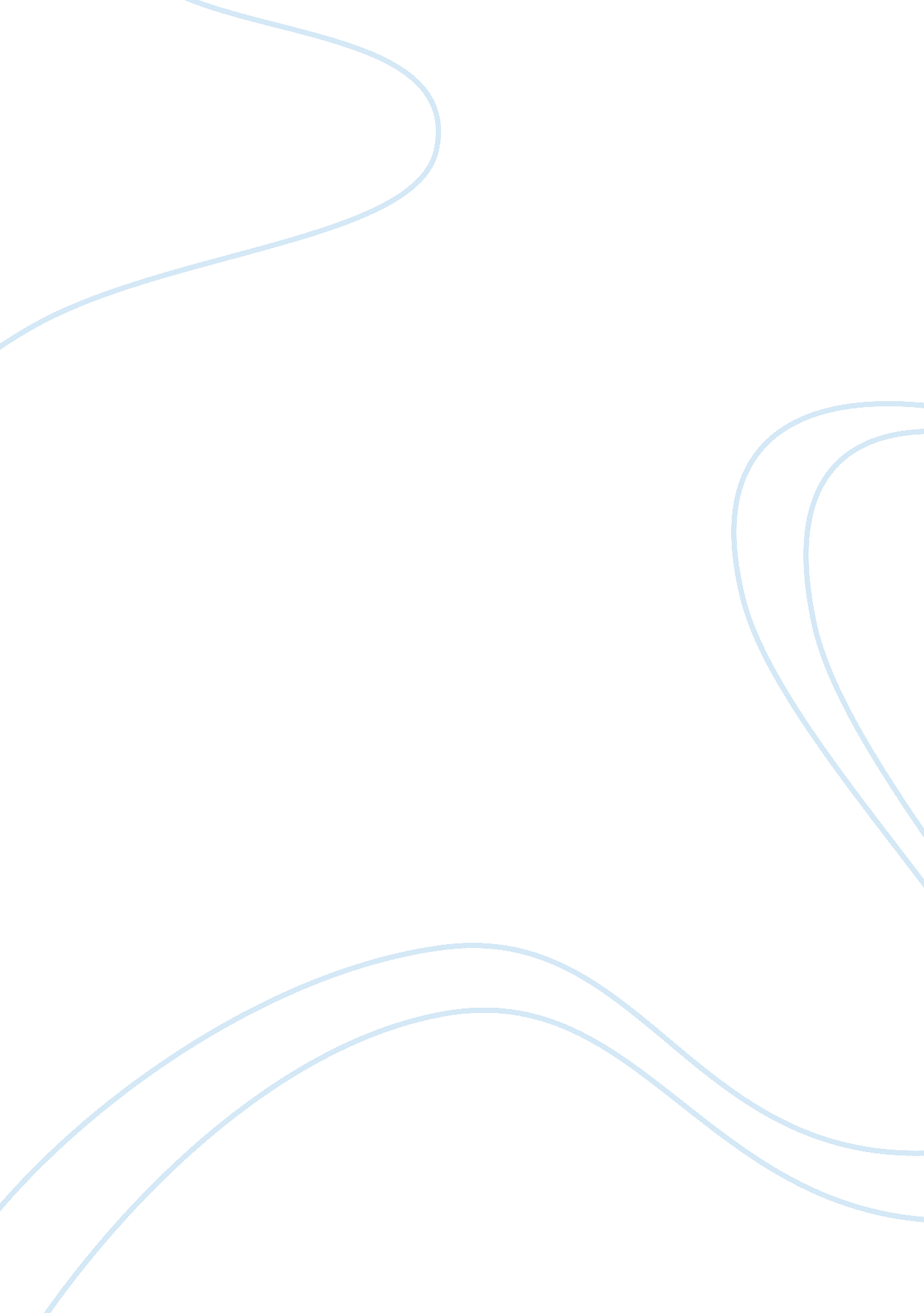 Water pollution assignment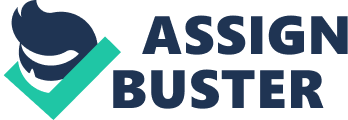 Water pollution affects marine ecosystems, wildlife health, and human well-being. The answer to solving pollution is to make changes in our daily habits and pay more attention to the types of products we consume. The following lists display causes of water pollution and the effects it has on human health and the natural environment. Causes of Water Pollution Sewage from domestic households, factories and commercial buildings Sewage that is treated in water treatment plants is often disposed into the sea. Sewage can be more problematic when people flush chemicals and pharmaceutical substances down the toilet. Dumping solid wastes and littering by humans in rivers, lakes and oceans. Littering items include cardboard, Styrofoam, aluminum, plastic and glass. Industrial waste from factories, which use freshwater to carry waste from the plant into rivers, contaminates waters with pollutants such as asbestos, lead, mercury and petrochemicals. Oil Pollution caused by oil spills from tankers and oil from ship travel. Oil does not dissolve in water and forms a thick sludge. Burning fossil fuels into the air causes the formation of acidic particles in the atmosphere. When these particles mix with water vapor, the result is acid rain. An increase in water temperature is caused by global warming and thermal plants that use lakes and rivers to cool down mechanical equipment. Effects of Water Pollution Groundwater contamination from pesticides causes reproductive damage within wildlife in ecosystems. Sewage, fertilizer, and agricultural run-off contain organic materials that when discharged into waters, increase the Roth of algae, which causes the depletion of oxygen. The low oxygen levels are not able to support most indigenous organisms in the area and therefore upset the natural ecological balance in rivers and lakes. Swimming in and drinking contaminated water can cause skin rashes, cancer, reproductive problems, typhoid fever and stomach sickness in humans. Industrial chemicals and agricultural pesticides that end up in aquatic environments can accumulate in fish that are later eaten by humans. Fish are easily poisoned with metals that are also later consumed by humans. Mercury is particularly sinuous to small children and women. Mercury has been found to interfere with the development of the nervous system in fetus and young children. Ecosystems are destroyed by the rising temperature in the water, as coral reefs are affected by the bleaching effect due to warmer temperatures. Additionally, the warm water forces indigenous water species to seek cooler water in other areas, causing an ecological damaging shift of the affected area. Human-produced litter of items such as plastic bags and 6-pack rings can get aquatic animals caught and killed from suffocation. Water pollution causes flooding due to the accumulation of solid waste and soil erosion in streams and rivers. Oil spills in the water causes animal to die when they ingest it or encounter it. Oil does not dissolve in water so it causes suffocation in fish and birds. Water pollution has been extensively documented as a contributor to health problems in humans and marine animal ecosystems. It has a huge impact on our lives, and if we do our part by not throwing trash or chemicals into our water supplies and drains, we can contribute to the improvement of aquatic life and of our health in general. 